Химия 8 классТема урока: Кислоты: классификация, номенклатура, физические и химические свойства«Всё познаётся в сравнении»Цель урока:– Обобщить и систематизировать знания о кислотах, их составе, классификации и химических свойствах. Основные понятия:  Кислоты, индикаторы.Планируемые результаты обучения.– Знать состав кислот и их классификацию.– Уметь определять валентность кислотного остатка и составлять формулы кислот. – Знать химические свойства кислот. – Уметь составлять уравнения химических реакций, распознавать кислоты с помощью индикаторов. – Знать правила техники безопасности при работе с кислотами.Демонстрации:– Действие растворов кислот на индикаторы (фенолфталеин, лакмус, метиловый оранжевый), взаимодействие кислот с металлами.Оборудование: лабораторная посуда (пробирки, штатив для пробирок), набор индикаторов (универсальный, фенолфталеин, лакмус, метиловый оранжевый), растворы кислот, гранулы цинка, раствор хлорида бария, раствор гидроксида натрия.Тип урока: комбинированный.Обозначения:- запись в рабочих листах;- запись на доске;ХОД УРОКА1. Организационный моментУчитель: Здравствуйте! Присаживайтесь!2. Актуализация знаний и проверка д/зУчитель: Каждый находящийся в классе ученик 8 класса не может  заявить, что он все знает. В правоте этих слов мы сегодня с вами убедимся. Девизом нашего урока пусть будет высказывание великого мыслителя П. Лапласа:   То, что мы знаем – ограничено;То, что не знаем – бесконечноУчитель: Мы продолжаем изучать основные классы неорганических  соединений. Что же мы с вами уже знаем? Нам известен класс оксиды и класс основания. Дайте определение этих классов веществ.Ответ  учащегося: Оксид – это сложное вещество, которое состоит из двух элементов, одним из которых является кислород.Ответ учащегося: Основание – это сложное вещество, в состав которого входит атом металла, соединенный с одной или несколькими гидроксогруппами ОН.Учитель: на магнитной доске прикреплены карточки с формулами веществ. Сидящие на 1 варианте выбирают формулы оксидов и дают их название. Учащиеся 2 варианта выбирают формулы оснований и также называют их. 2 ученика работают у доски. Все остальные выполняют работу в рабочих тетрадях.Ответ учащегося:1. Na2O – оксид натрия,K2O – оксид калия, Fe2O3 – оксид железа (III),CaO – оксид кальция2. Ca(OH)2 – гидроксид кальция,CuOH – гидроксид меди (I), Fe(OH)2 – гидроксид железа (II), Al(OH)3 – гидроксид алюминия (III).Учитель: Молодцы. Справились с заданием. Посмотрите на оставшиеся карточки. Что общего у этих веществ?Ответ учащегося: Все оставшиеся вещества начинаются с атома водорода.Учитель: Правильно. Это сложные вещества. Они состоят из атомов водорода, который может замещаться на атом металла и кислотных остатков. Такие вещества называются кислотами.3. Изучение новой темыУчитель: Итак, давайте запишем определения кислот в ваши рабочие листы (приложение 1) Кислоты - сложные вещества, состоящие из одного или нескольких атомов водорода, способных замещаться на атома металлов, и кислотных остатков.Учитель: Общая формула кислот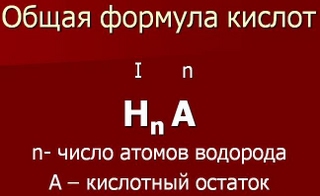 Для составления формул полученных веществ важно знать, что валентность кислотного остатка определяется числом атомов водорода в кислоте, способных замещаться атомами металлов.  Кислотный остаток в химической реакции сохраняется и переходит из одного соединения в другое.Учитель: 1. По составу кислоты делятся на бескислородные и кислородсодержащие.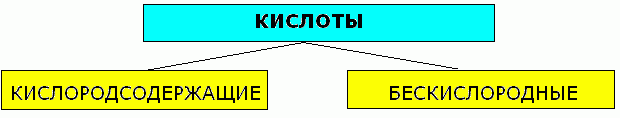 2. По числу атомов водорода: число атомов водорода (n) определяет основность кислот:n = 1  одноосновная   n = 2  двухосновная   n = 3   трехосновнаяУчитель: в рабочих листах ( приложение 1) у вас представлены таблицы с примерами кислоты, они с пробелами, давайте их заполним.Ответ учащихся:а) Таблица кислород содержащих  кислот, кислотных остатков и соответствующих кислотных оксидов:б) Таблица бескислородных кислотУчитель: Молодцы, справились с заданием.Кислоты – вещества, которые обладают определёнными физическими свойствами.Посмотрите на образцы кислот на демонстрационном столе, определите их свойства.Ответ учащегося: Все кислоты жидкие, не имеют цвета.Учитель: Вы правы.  Все кислоты жидкие. Но известны и твердые кислоты: фосфорная, метафосфорная, борная. Почти все растворимы в воде. Нерастворима кремниевая кислота   H2SiO3. Кислоты используют в домашнем хозяйстве. Вы знаете что уксусная, лимонная кислоты кислые на вкус. Каждый пробовал эти кислоты, т.к. они пищевые и имеются в каждом доме на кухне. Но не все кислоты можно пробовать, т.к. многие из них ядовиты. А как же получают кислоты? Давайте познакомимся с получением кислот и заполним таблицу (приложение 1), опираясь на схему в учебнике.Ответ учащихся:Способы получения кислотУчитель: Все справились с заданием? Молодцы.А теперь мы познакомимся с химическими свойствами кислот. Каждый из вас получил памятку по ТБ при работе с кислотами. Ознакомьтесь с ее положениями.Вы уже знаете что является индикаторами, давайте повторим.Ответ учащегося: Вещества, под действием которых растворы кислот и щелочей меняют свой цвет, называют индикаторами.Учитель: Итак, водные растворы кислот реагируют с индикаторами. Дайте определение, как же меняют индикаторы свой цвет в кислой среде, и на основание этого заполним таблицу в ваших рабочих листах (приложение 1)Проведение опытов на рабочих местах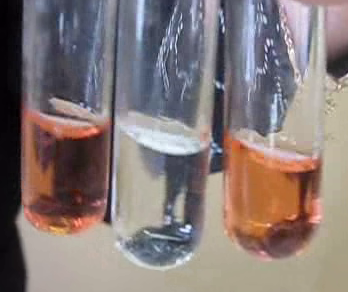 Ответ учащегося:Учитель: Однажды английский химик Р. Бойль, изучая свойства соляной кислоты, закупленной в Германии у И. Глаубера, случайно пролил ее. Кислота попала на сине-фиолетовые лепестки фиалок. Спустя некоторое время лепестки стали ярко-красными. Это явление удивило Р. Бойля, и он тут же провел серию опытов с разными кислотами и цветкам разных растений. Оказалось, что и васильки, и розы, и цветки некоторых других растений изменяли свою окраску при действии кислот. После некоторых раздумий такие вещества Р. Бойль назвал индикаторами, что в переводе с латинского означало «указатели». Эти вещества затем стали использовать многие химики в опытах для распознавания кислот.Учитель: У вас на партах лежат карточки с номером группы и описание химических опытов (приложение 2). Кто справился с определением среды индикаторами может приступать к изучению химических свойств опытным путем, не забывая при этом о правилах техники безопасности. Группы между собой обмениваются результатами и выводами, уравнения записывают на доске. Ответы учащихся:1 группа Реакция обмена. Изменение цвета из прозрачного в малиновый и снова в прозрачный.NaOH+HCl= NaCl +H2OВывод: кислоты реагируют с основаниями.2 группа Реакция обмена, выпал белый осадок. H2SO4+BaCl2=BaSO4+2HClВывод:  кислоты реагируют с солями3 группа реакция замещения. Выделение пузырьков газа.Zn +2HCl= ZnCl2+H2Вывод: кислоты реагируют с металлами.Учитель: Молодцы, все группы справились с заданием. Итак, что мы узнали на уроке?Ответ учащихся:Что такое кислоты.Классификацию кислот Как составляются формулы кислот и их названия.Физические и химические свойства кислот.4 Закрепление Учитель: У вас в рабочих листах ( приложение 1) есть тестовые задания, выполните их. Ответ учащегося:1) Игра «Третий лишний»В каждом ряду найдите лишнюю формулу, ответ мотивируйте:бескислородная кислота.3х основная кислота.2) Ребята решили укомплектовать свою учебную лабораторию оксидами, основаниями и кислотами. Заказ им прислали по почте в виде двух посылок:1-я посылка: NaOH, CaO, H3PO4, HNO3, Ca(OH)2, Cr2O3;2-я посылка: FeO, H2SO4, KOH, Fe(OH)2, P2O5, HCl.Но названия веществ подписать забыли. Помогите ребятам.1я посылка NaOH – гидроксид натрия, CaO- оксид кальция, H3PO4- ортофосфорная кислота, HNO3 – азотная кислота, Ca(OH)2 – гидроксид кальция, Cr2O3 – оксид хрома (III);2я посылка FeO – оксид железа, H2SO4 – серная кислота, KOH – гидроксид калия, Fe(OH)2 – гидроксид железа (II), P2O5 – оксид фосфора, HCl – хлороводород или соляная кислота.3) Даны кислотные остатки:F¯ ; ClO4¯ ; SiO3²¯.Составьте формулы возможных кислот, назовите их.HF – фтороводород, плавиковая кислотаHClO4 – хлорная кислотаH2SiO3– кремневая кислота.Учитель: Кто не успел, закончите дома.5. Домашнее задание § 32, упр. 5–9 (с. 104–105), задачи 1–4 (с. 105).6. РефлексияУчитель: Закончите предложения:Ответ учащихся:сегодня я узнал…было интересно…было трудно…я выполнял задания…я понял, что…теперь я могу…я почувствовал, что…я приобрел…я научился…у меня получилось …я смог…я попробую…меня удивило…урок дал мне для жизни…мне захотелось…7. Итог урокаУчитель: Всем спасибо за урок. До свидания.Приложение 1Рабочий лист урокаТема: Кислоты: классификация, номенклатура,физические и химические свойства1. Запишите определение : Кислоты–_____________________________________________________________________________________________________________________________Кислотный остаток - _________________________________________________ __________________________________________________________________2. Общая формула кислот:3. Допиши схему: 4. Заполни пропуски в таблицахКислородныеБескислородные5. На основание схемы учебника заполни пропуски в схеме Способы получения кислот6. Проведи опыты с индикаторами и растворами кислот. Заполни таблицу:Химические свойства кислот7.  Химические опыты1) 2)3)8. Выполни задания1) Игра «Третий лишний»В каждом ряду найдите лишнюю формулу, ответ мотивируйте:2) Ребята решили укомплектовать свою учебную лабораторию оксидами, основаниями и кислотами. Заказ им прислали по почте в виде двух посылок:1-я посылка: NaOH, CaO, H3PO4, HNO3, Ca(OH)2, Cr2O3;2-я посылка: FeO, H2SO4, KOH, Fe(OH)2, P2O5, HCl.Но названия веществ подписать забыли. Помогите ребятам.3) Даны кислотные остатки:F¯ ; ClO4¯ ; SiO3²¯.Составьте формулы возможных кислот, назовите их.9. Закончите предложения:сегодня я узнал…было интересно…было трудно…я выполнял задания…Приложение 2Na2OHClCa(OH)2K2OCuOHFe2O3HNO3H2CO3CaOFe(OH)2Al(OH)3H2SO4H3PO4H2SiO3Кислота (НnА)Кислотный остаток (А)Соответствующий кислотный оксидHClO4 хлорнаяClO4 (I) перхлоратCl2O7 оксид хлора (VII )H2SO4 сернаяSO4 (II) сульфатSO3    оксид серы (VI ), серный ангидридHNO3 азотнаяNO3 (I) нитратN2O5 оксид азота ( V )HMnO4 марганцеваяMnO4 (I)перманганатMn2O7 оксид марганца (VII )H2SO3 сернистаяSO3 (II) сульфитSO2      оксид серы (IV )H3PO4ортофосфорнаяPO4 (III) ортофосфатP2O5   оксид фосфора (V )HNO2 азотистаяNO2 (I) нитритN2O3   оксид азота (III )H2CO3 угольнаяCO3 (II) карбонатCO2 оксид углерода ( IV), углекислый газH2SiO3 кремниеваяSiO3 (II) силикатSiO2  оксид кремния (IV)Кислота (НnА)Кислотный остаток (А)HCl  соляная, хлороводороднаяCl (I) хлоридH2S сероводороднаяS(II) сульфидHBr бромоводороднаяBr (I) бромидHI йодоводороднаяI(I) йодидHF фтороводородная,плавиковаяF(I) фторидбескислородныекислородсодержащиеHCl, HBr, HI, HF, H2SHNO3, H2SO4 и другиеПОЛУЧЕНИЕПОЛУЧЕНИЕ1. Прямое взаимодействие неметалловH2 + Cl2 = 2 HCl1. Кислотный оксид + вода = кислота  SO3 + H2O  = H2SO42. Реакция обмена между солью и менее летучей кислотой2 NaCl (тв.) + H2SO4(конц.) =  Na2SO4 + 2HCl2. Реакция обмена между солью и менее летучей кислотой2 NaCl (тв.) + H2SO4(конц.) =  Na2SO4 + 2HClНазвание индикатораНейтральная средаКислая средаЛакмусФиолетовыйКрасныйФенолфталеинБесцветныйБесцветныйМетилоранжОранжевыйКрасныйУниверсальная индикаторная бумагаОранжеваяКраснаяHClH2SO4H3PO4H2SO3H2SiO3H3PO4Кислота (НnА)Кислотный остаток (А)Соответствующий кислотный оксидHClO4 хлорнаяCl2O7 оксид хлора (VII )SO4 (II) сульфатSO3    оксид серы (VI ), серный ангидридHNO3 азотнаяMnO4 (I)перманганатMn2O7 оксид марганца (VII )H2SO3 сернистаяH3PO4ортофосфорнаяHNO2 азотистаяN2O3   оксид азота (III )H2CO3 угольнаяSiO3 (II) силикатКислота (НnА)Кислотный остаток (А)HCl  соляная, хлороводороднаяS(II) сульфидHBr бромоводороднаяI(I) йодидHF фтороводородная,плавиковаяБескислородныеКислородсодержащие1. Прямое взаимодействие неметаллов1. Кислотный оксид + вода = кислота  2. Реакция обмена между солью и менее летучей кислотой2. Реакция обмена между солью и менее летучей кислотойНазвание индикатораНейтральная средаКислая средаЛакмусФиолетовыйФенолфталеинБесцветныйМетилоранжОранжевыйУниверсальная индикаторная бумагаОранжеваяHClH2SO4H3PO4H2SO3H2SiO3H3PO4Первая группа «Взаимодействие кислот с щелочами (основаниями)». В пробирку налейте 2 мл раствора гидроксида натрия (NaOH) и прибавьте 1-2 капли фенолфталеина. Что вы наблюдаете?К раствору NaOH с фенолфталеином приливайте по каплям соляную кислоту (HCl), периодически взбалтывая содержимое пробирки. Что вы наблюдаете?Составьте уравнения проделанной реакции.Вывод:Вторая группа «Взаимодействие кислот с солями». В пробирку налейте 2 мл серной кислоты (H2SO4) и прибавьте несколько капель хлорида бария (BaCl2). Что вы наблюдаете? Напишите уравнения проделанной реакцииВывод:Третья группа «Взаимодействие кислот с металлами». В пробирку положите 2 гранулы цинка (Zn) и прилейте соляную кислоту(HCl), закройте пробирку пробкой. Подождите некоторое время, чтобы она заполнилась водородом, затем откройте пробку и поднесите зажженную спичку к отверстию. Что вы наблюдаете? Напишите уравнение проделанной реакции.Вывод: